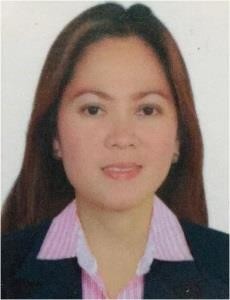 THERESA Email:	Theresa-394589@2freemail.comOBJECTIVETo contribute and share my knowledge in a competitive environment where I can increase my skills and talents and help carry out the company’s goals and objectives.EDUCATIONGraduate of Bachelor of Science in Commerce major in Management (Philippines)WORK EXPERIENCEDesignation: Sales Consultant and Cashier Duration: August 2011 –December 2018Job Description:Guides a potential customer to discover his needs and then offer the best possible solution to ensure his needs are fulfilledAnswer customer questions regarding statement and insurance coverage.Maintain and update inventory records.Keeping records of all interactions to customers regardless the outcome of asaleRemain updated on product knowledge.Seek opportunities to consistently learn and trainEducate customers through in depth explanations and/or demonstrationsDesignation: Accounts Assistant / ReceptionistDuration: September 2007 to October 2010 (END CONTRACT)Job Description:Make summary reports of all accounts payables to varioussuppliersReconcile invoices and identify discrepanciesReceive all stocks and make outgoing slip into different branches usingTally ERP.9Obtain information, send correspondence, or perform data entryPrepare reports of transactions recorded on cash register tape andverifies against cash on handWelcome the visitors by greeting them in person or on the telephone.Maintains safe and clean reception area. (Philippines) Designation: Accounting Clerk Duration: September 2003- July 2007Job Description:Processing documents and issuing chequesCreate and update expense reportsRecords daily sales & collectionKeep the stock of office supplies and place orders when necessaryMakes monthly summary reports for sales credit return & local purchases	1Coordinate office activities and operations to secure efficiency (Philippines) Designation: Bakery Service Clerk Duration: March 2002 -August 2003Taking orders and serving their take-awayCollecting paymentsAttending customer inquiriesAssisting the baker with various task like maintaining supplies.STRENGTHAbility to work with minimal supervisionTeam playerTRAINING and SEMINAR ATTENDEDKnowledge, Skills & Attitude-Key to Good selling at the Vision Care Institute (Johnson & Johnson Middleast Inc. -8th September 2013Vision is Precious Seminar conducted by Transitions Optical and EGMA Optical Supplies - 10th October 2011CERTIFICATEExcellent Performance Certificate in the Ray-Ban Moments of Clarity Incentive SchemeKNOWLEDGE AND ABILITYComputer LiterateExperience using Tally ERP 9 and OrionPERSONAL INFORMATION:Marital Status:	SingleReligion:	Roman CatholicNationality:	Filipino2